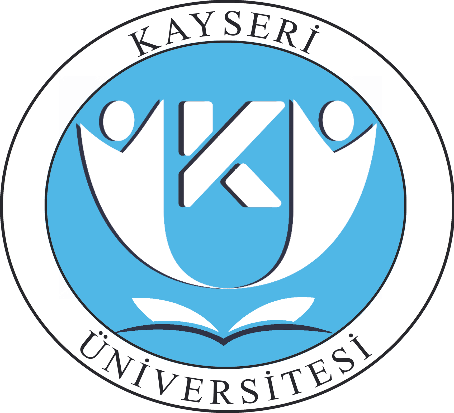 KAYSERİ ÜNİVERSİTESİ UYGULAMALI DERS DOSYASIİş Yeri Adıİş Yeri Adresiİş Yeri Kaşesi ve Yetkili İmzası